Model functieprofiel PBO-lid (vrijwilliger)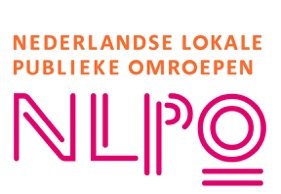 Gebruik model functieprofielHoewel deze publicatie met zorg is samengesteld kan de NLPO geen aansprakelijkheid aanvaarden voor eventuele gevolgen van het gebruik van het modelbestand. Omroepen die het model aanpassen, op welke wijze dan ook, dienen het voorblad en het logo van de NLPO te verwijderen. Graag verneemt de NLPO uw opmerkingen naar aanleiding van de modelovereenkomst, zodat deze, wanneer daartoe aanleiding bestaat, kan worden aangepast.Model Functieprofiel PBO-lid (vrijwilliger)Omschrijving van de functie:Het programmabeleid bepalende orgaan (pbo) speelt een belangrijke rol bij het vaststellen van het beleid dat betrekking heeft op het verzorgen van het media-aanbod (de programma's) van de lokale omroep: op grond van de Mediawet stelt het pbo dit media-aanbodbeleid vast. Het pbo-lid zorgt ervoor dat de stroming die hij/zij vertegenwoordigt in het pbo voldoende aan bod komt in het media-aanbod (de programma's) van de lokale omroep. Het orgaan wijst een voorzitter aan uit hun midden.Taken:Jaarlijks vaststellen van het media-aanbodbeleid.Controleren of het vastgestelde media-aanbodbeleid is uitgevoerd.Bijwonen van PBO-vergaderingen en deelnemen aan besluitvorming.Verantwoordelijkheden en bevoegdheden:Handhaven van het media-aanbodbeleid van de omroep.Gevraagd en ongevraagd adviseren over het media-aanbodbeleid.Behartigen van de belangen van de stroming die wordt vertegenwoordigd en in het algemeen de belangen van alle inwoners van het verzorgingsgebied van de lokale omroep.Benodigde competenties:Inzicht in maatschappelijke, culturele en religieuze diversiteit.Goede communicatieve en analytische vaardigheden.Vermogen om onpartijdig en objectief te beoordelen.Betrokkenheid bij en kennis van de lokale gemeenschap.Ervaring of affiniteit met media en lokale berichtgeving is een pre.Minimale werkervaring en opleidingsniveau:Ervaring in een soortgelijke rol of kennis van media is een pre, maar niet vereist. Geen specifiek opleidingsniveau vereist.Arbeidsvoorwaarden:Het betreft een vrijwilligersfunctie. Uren in overleg, vermeld tenminste het aantal uren van vergaderingen per jaar en ander verplicht samenkomen.VersienummerDatumWijzigingenV2024.106-05-2024Eerste publicatie